SRIJEDA 15.4.2020.AK,MD,KHPROMATRAJ SLIKU.PORAZGOVARAJ O SLICI S UKUĆANIMA.OSMISLI NASLOV OVE SLIKE:__________________________________________________________________________-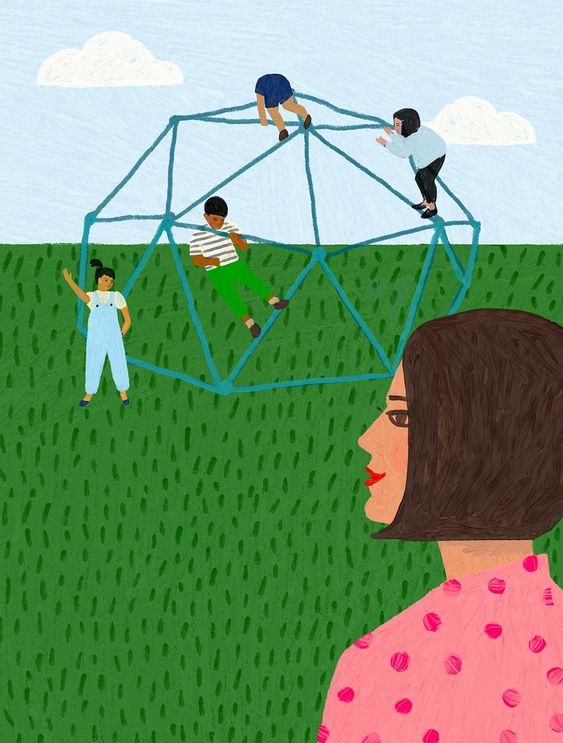 ODGOVORI NA PITANJA USMENO:Što se događa na slici?Gdje se igraju djeca?Koliko djece je na slici?Koliko djece je na penjalici?Što radi žena na slici?Kako izgleda žena na slici?Kakvo je vrijeme na slici?Kako su djeca obučena?